 Barningham CEVC Primary School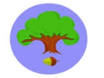 Collective Worship Value for Life: Creativity October 2018What does creativity mean to you?It’s basically doing your own thing, using your own ideasMake a project – get artyCreating something new out of coloursCreating and being nice to everybodyMaking something niceLook after the worldUse your imagination to create anythingFunnyLook after our parentsSometimes a creative fall outYou shape it into your own image.When are you creative?When I tell my mum what I would like for dinnerWriting stories (2) - magicalArt and drawing (3)Lego (2)DancePlaying with my toysReady for it!All the time – looking after the worldHomeworkEvery day.In what ways do you see creativity in the school or at home?When we write stories and share themMy sister’s paintingsHelping someoneSeeing my drawings shows creativityArt gallery in our cloakroomDrying rack – lots of paintingsTeachers are creative Add detailsTree Tuesday – explore the environmentIn gamesOn displays in schoolWhen I see what people wear.Why is it important to be creative?The world would just be boring and dull if you weren’t creativeCan do stuffYou won’t learn how to learn new things otherwiseYou can get better at creating thingsYou won’t be able to do what others can doGod has died so we need to look after the world – or it will dieBe yourself – develop your personalityGamesUse your imagination to turn into another personIt would be boring StoriesHave fun.We wouldn’t be here – we have solved problems by being creativeIt helps advance technology.